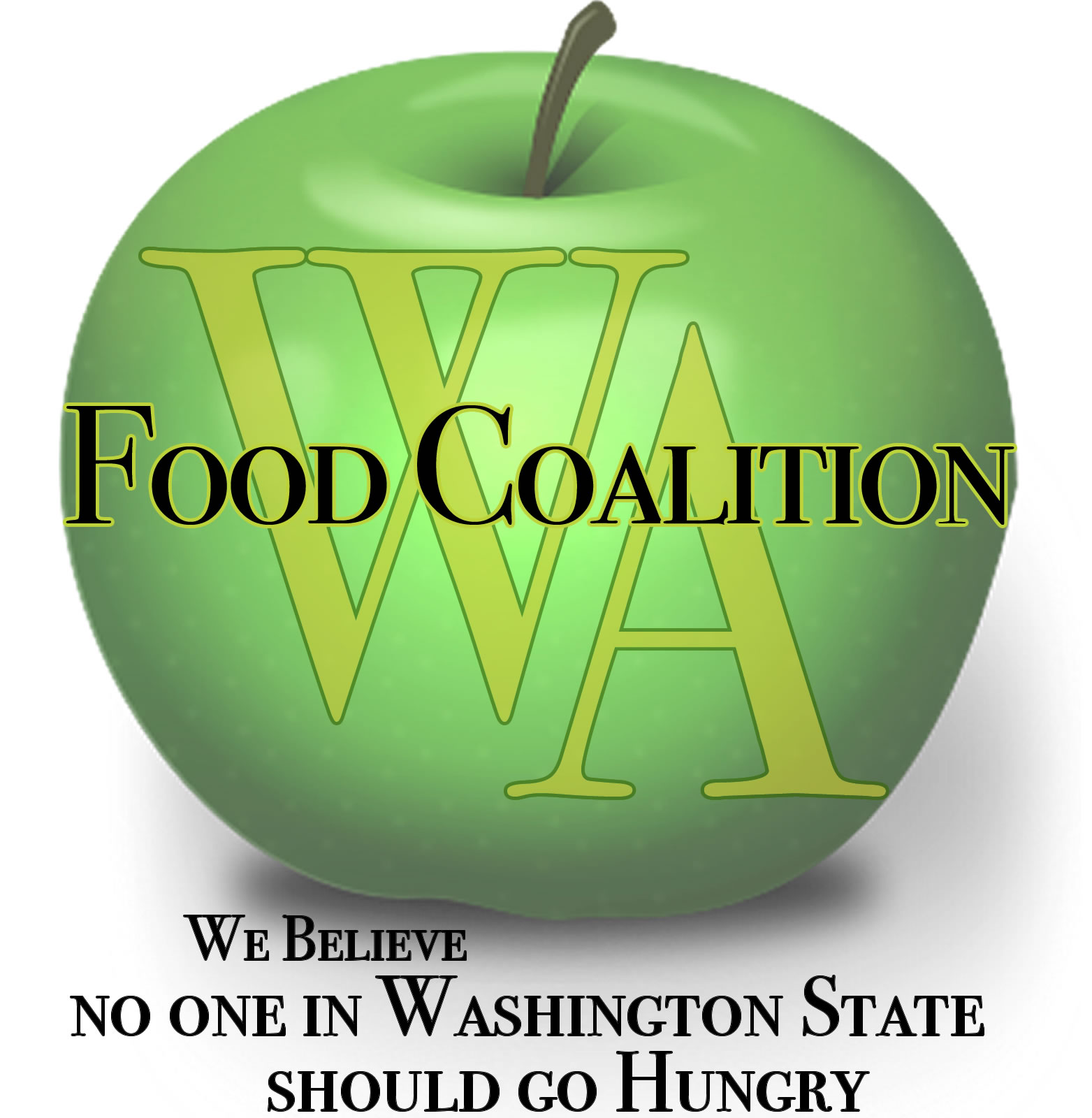 Food Assistance Advisory Committee MtgApril 12, 2022       9-10:30 a.m.AGENDA9:00	Welcome / Introductions –Please share your name, organization. Are you new to your position in the last three months, if not, how long have you been in your role? 9:20	Approval of Minutes from January 26th, 2022 meeting.  We need a secretary! 9:25	WSDA Updates – Kim EadsTEFAP Food Ordering Committee Update (July – Dec.)Update on upcoming products TEFAP Mixed Produce BoxesWe Feed WA BoxesFood and Funding All Sources Update Flexible Funding Grants UpdateIntroduction for Grant Round 2 – April 18thWhat’s working wellIdentified issues that were challenges – changes to applicationCompliance Review Updates 9:55	   Review work in progress:WSDA Subcontractor Resources Task Force - On holdStatewide Nutrition Policy – Trish10:00	Discussion topics:Client In-take Subcommittee Updates TEFAP Income Guidelines Conversation TEFAP ID and form changes Ongoing conversations on Duplicated and Unduplicated Subcommittee Meeting report outWhat do people need going forward? Support and Sustainability Trends for 2022, what have you noticed? WFC Conference updates, April 21 & 22nd, Wenatchee, WA  10:25	Good of the Order:     Contractor Calls - Next call: May 6th at 9 a.m.			           	Contractor calls are meeting once a month.			          	General Focus Calls – Next call: April 19th, 9 a.m.   			          	General Focus calls are meeting once a month.			          				WFC Board Meeting – Hybrid meeting -April 21st at 9 a.m. Future dates for the Food Assistance Advisory Committee and WFC Board MeetingWednesday, July 26thSeptember 28thJanuary 202310:30 	    Close